EVALUASI PEMBELAJARANKomponen penilaian :Kehadiran = 10 %Tugas = 30 %UTS = 30 %UAS = 30 %Jakarta, 31 Agustus 2017Mengetahui, 										Ketua Program Studi,								Dosen Pengampu,Putri Handayani, SKM., MKKK							Ns. Fierdania Yusvita, S.Kep, MKKK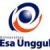 RENCANA PEMBELAJARAN SEMESTER GANJIL 2016/2017RENCANA PEMBELAJARAN SEMESTER GANJIL 2016/2017RENCANA PEMBELAJARAN SEMESTER GANJIL 2016/2017RENCANA PEMBELAJARAN SEMESTER GANJIL 2016/2017RENCANA PEMBELAJARAN SEMESTER GANJIL 2016/2017RENCANA PEMBELAJARAN SEMESTER GANJIL 2016/2017RENCANA PEMBELAJARAN SEMESTER GANJIL 2016/2017RENCANA PEMBELAJARAN SEMESTER GANJIL 2016/2017RENCANA PEMBELAJARAN SEMESTER GANJIL 2016/2017RENCANA PEMBELAJARAN SEMESTER GANJIL 2016/2017PELAKSANA AKADEMIK MATAKULIAH PROGRAM STUDIPELAKSANA AKADEMIK MATAKULIAH PROGRAM STUDIPELAKSANA AKADEMIK MATAKULIAH PROGRAM STUDIPELAKSANA AKADEMIK MATAKULIAH PROGRAM STUDIPELAKSANA AKADEMIK MATAKULIAH PROGRAM STUDIPELAKSANA AKADEMIK MATAKULIAH PROGRAM STUDIPELAKSANA AKADEMIK MATAKULIAH PROGRAM STUDIPELAKSANA AKADEMIK MATAKULIAH PROGRAM STUDIPELAKSANA AKADEMIK MATAKULIAH PROGRAM STUDIPELAKSANA AKADEMIK MATAKULIAH PROGRAM STUDIUNIVERSITAS ESA UNGGULUNIVERSITAS ESA UNGGULUNIVERSITAS ESA UNGGULUNIVERSITAS ESA UNGGULUNIVERSITAS ESA UNGGULUNIVERSITAS ESA UNGGULUNIVERSITAS ESA UNGGULUNIVERSITAS ESA UNGGULUNIVERSITAS ESA UNGGULUNIVERSITAS ESA UNGGULMata KuliahMata Kuliah:Hygiene IndustriHygiene IndustriHygiene IndustriKode MKKode MK:KMK 354Mata Kuliah PrasyaratMata Kuliah Prasyarat:---Bobot MKBobot MK:2 sksDosen PengampuDosen Pengampu:Ns. Fierdania Yusvita, S.Kep, MKKKNs. Fierdania Yusvita, S.Kep, MKKKNs. Fierdania Yusvita, S.Kep, MKKKKode DosenKode Dosen:7250Alokasi WaktuAlokasi Waktu:Tatap muka 14 x 100 menit, tidak ada praktik,  ada onlineTatap muka 14 x 100 menit, tidak ada praktik,  ada onlineTatap muka 14 x 100 menit, tidak ada praktik,  ada onlineTatap muka 14 x 100 menit, tidak ada praktik,  ada onlineTatap muka 14 x 100 menit, tidak ada praktik,  ada onlineTatap muka 14 x 100 menit, tidak ada praktik,  ada onlineTatap muka 14 x 100 menit, tidak ada praktik,  ada onlineCapaian PembelajaranCapaian Pembelajaran:Mahasiswa mampu menjelaskan tentang definisi dan ruang lingkup higiene industri dalam konteks K3Mahasiswa mampu menjelaskan lingkup tugas dan fungsi ahli higiene industriMahasiswa mampu menjelaskan tentang jenis bahaya kesehatan di lingkungan kerja dan konsep pajananMahasiswa mampu menjelaskan tentang program higiene industri sesuai dengan jenis bahaya kesehatan di lingkungan kerjaMahasiswa mampu menggunakan peraturan, standar, TLV dalam menganalisis dan mengevaluasi data lingkungan kerjaMahasiswa mampu melakukan AREP (Antisipasi, Rekognisi, Evaluasi Occupational Health Hazard dan merancang program pengendalian pada tingkat dasar sesuai dengan jenis bahaya kesehatan kerja)Mahasiswa mampu menjelaskan tentang definisi dan ruang lingkup higiene industri dalam konteks K3Mahasiswa mampu menjelaskan lingkup tugas dan fungsi ahli higiene industriMahasiswa mampu menjelaskan tentang jenis bahaya kesehatan di lingkungan kerja dan konsep pajananMahasiswa mampu menjelaskan tentang program higiene industri sesuai dengan jenis bahaya kesehatan di lingkungan kerjaMahasiswa mampu menggunakan peraturan, standar, TLV dalam menganalisis dan mengevaluasi data lingkungan kerjaMahasiswa mampu melakukan AREP (Antisipasi, Rekognisi, Evaluasi Occupational Health Hazard dan merancang program pengendalian pada tingkat dasar sesuai dengan jenis bahaya kesehatan kerja)Mahasiswa mampu menjelaskan tentang definisi dan ruang lingkup higiene industri dalam konteks K3Mahasiswa mampu menjelaskan lingkup tugas dan fungsi ahli higiene industriMahasiswa mampu menjelaskan tentang jenis bahaya kesehatan di lingkungan kerja dan konsep pajananMahasiswa mampu menjelaskan tentang program higiene industri sesuai dengan jenis bahaya kesehatan di lingkungan kerjaMahasiswa mampu menggunakan peraturan, standar, TLV dalam menganalisis dan mengevaluasi data lingkungan kerjaMahasiswa mampu melakukan AREP (Antisipasi, Rekognisi, Evaluasi Occupational Health Hazard dan merancang program pengendalian pada tingkat dasar sesuai dengan jenis bahaya kesehatan kerja)Mahasiswa mampu menjelaskan tentang definisi dan ruang lingkup higiene industri dalam konteks K3Mahasiswa mampu menjelaskan lingkup tugas dan fungsi ahli higiene industriMahasiswa mampu menjelaskan tentang jenis bahaya kesehatan di lingkungan kerja dan konsep pajananMahasiswa mampu menjelaskan tentang program higiene industri sesuai dengan jenis bahaya kesehatan di lingkungan kerjaMahasiswa mampu menggunakan peraturan, standar, TLV dalam menganalisis dan mengevaluasi data lingkungan kerjaMahasiswa mampu melakukan AREP (Antisipasi, Rekognisi, Evaluasi Occupational Health Hazard dan merancang program pengendalian pada tingkat dasar sesuai dengan jenis bahaya kesehatan kerja)Mahasiswa mampu menjelaskan tentang definisi dan ruang lingkup higiene industri dalam konteks K3Mahasiswa mampu menjelaskan lingkup tugas dan fungsi ahli higiene industriMahasiswa mampu menjelaskan tentang jenis bahaya kesehatan di lingkungan kerja dan konsep pajananMahasiswa mampu menjelaskan tentang program higiene industri sesuai dengan jenis bahaya kesehatan di lingkungan kerjaMahasiswa mampu menggunakan peraturan, standar, TLV dalam menganalisis dan mengevaluasi data lingkungan kerjaMahasiswa mampu melakukan AREP (Antisipasi, Rekognisi, Evaluasi Occupational Health Hazard dan merancang program pengendalian pada tingkat dasar sesuai dengan jenis bahaya kesehatan kerja)Mahasiswa mampu menjelaskan tentang definisi dan ruang lingkup higiene industri dalam konteks K3Mahasiswa mampu menjelaskan lingkup tugas dan fungsi ahli higiene industriMahasiswa mampu menjelaskan tentang jenis bahaya kesehatan di lingkungan kerja dan konsep pajananMahasiswa mampu menjelaskan tentang program higiene industri sesuai dengan jenis bahaya kesehatan di lingkungan kerjaMahasiswa mampu menggunakan peraturan, standar, TLV dalam menganalisis dan mengevaluasi data lingkungan kerjaMahasiswa mampu melakukan AREP (Antisipasi, Rekognisi, Evaluasi Occupational Health Hazard dan merancang program pengendalian pada tingkat dasar sesuai dengan jenis bahaya kesehatan kerja)Mahasiswa mampu menjelaskan tentang definisi dan ruang lingkup higiene industri dalam konteks K3Mahasiswa mampu menjelaskan lingkup tugas dan fungsi ahli higiene industriMahasiswa mampu menjelaskan tentang jenis bahaya kesehatan di lingkungan kerja dan konsep pajananMahasiswa mampu menjelaskan tentang program higiene industri sesuai dengan jenis bahaya kesehatan di lingkungan kerjaMahasiswa mampu menggunakan peraturan, standar, TLV dalam menganalisis dan mengevaluasi data lingkungan kerjaMahasiswa mampu melakukan AREP (Antisipasi, Rekognisi, Evaluasi Occupational Health Hazard dan merancang program pengendalian pada tingkat dasar sesuai dengan jenis bahaya kesehatan kerja)SESIKEMAMPUANAKHIRMATERI PEMBELAJARANMATERI PEMBELAJARANBENTUK PEMBELAJARANSUMBER PEMBELAJARANSUMBER PEMBELAJARANINDIKATORPENILAIANINDIKATORPENILAIANINDIKATORPENILAIAN1Mahasiswa mampu menguraikan sejarah higiene industriPengantar :Kontrak pembelajaran dan sejarah  hygiene industriPengantar :Kontrak pembelajaran dan sejarah  hygiene industriMetoda contextual instructionMedia : kelas, komputer, LCD, whiteboard, web Barbara Plog, Fundamental of Industrial Hygiene, 5th Edition, National Safety CouncilCherilyn Tillman. 2007. Principles of Occupational Health & Hygiene.Soeripto. 2008. Higiene Industri. Jakarta : UI PressBarbara Plog, Fundamental of Industrial Hygiene, 5th Edition, National Safety CouncilCherilyn Tillman. 2007. Principles of Occupational Health & Hygiene.Soeripto. 2008. Higiene Industri. Jakarta : UI PressMenguraikan sejarah higiene industri dengan benarMenguraikan sejarah higiene industri dengan benarMenguraikan sejarah higiene industri dengan benarO. ALLI, Benjamin. 2008. Fundamental Principles of Occupational Health and Safety. 2rd Edition. ILO OfficeHughes, Phil, Ferret, Ed. 2009. Introduction to Health and Safety at Work. NEBOSHO. ALLI, Benjamin. 2008. Fundamental Principles of Occupational Health and Safety. 2rd Edition. ILO OfficeHughes, Phil, Ferret, Ed. 2009. Introduction to Health and Safety at Work. NEBOSH2Mahasiswa mampu menguraikan pengertian Higiene industri, ruang lingkup higiene industri, profesi higiene industri, kompetensi dan kode etik profesi, regulasi dan peraturan tentang HIKonsep dasar : pengertian Higiene industri, ruang lingkup higiene industri, profesi higiene industri, kompetensi dan kode etik profesi, regulasi dan peraturan tentang HI.Konsep dasar : pengertian Higiene industri, ruang lingkup higiene industri, profesi higiene industri, kompetensi dan kode etik profesi, regulasi dan peraturan tentang HI.Metoda contextual instructionMedia : kelas, komputer, LCD, whiteboard, webBarbara Plog, Fundamental of Industrial Hygiene, 5th Edition, National Safety CouncilCherilyn Tillman. 2007. Principles of Occupational Health & Hygiene.Soeripto. 2008. Higiene Industri. Jakarta : UI PressO. ALLI, Benjamin. 2008. Fundamental Principles of Occupational Health and Safety. 2rd Edition. ILO OfficeHughes, Phil, Ferret, Ed. 2009. Introduction to Health and Safety at Work. NEBOSHBarbara Plog, Fundamental of Industrial Hygiene, 5th Edition, National Safety CouncilCherilyn Tillman. 2007. Principles of Occupational Health & Hygiene.Soeripto. 2008. Higiene Industri. Jakarta : UI PressO. ALLI, Benjamin. 2008. Fundamental Principles of Occupational Health and Safety. 2rd Edition. ILO OfficeHughes, Phil, Ferret, Ed. 2009. Introduction to Health and Safety at Work. NEBOSHMenguraikan pengertian Higiene industri, ruang lingkup higiene industri, profesi higiene industri, kompetensi dan kode etik profesi, regulasi dan peraturan tentang HI dengan benarMenguraikan pengertian Higiene industri, ruang lingkup higiene industri, profesi higiene industri, kompetensi dan kode etik profesi, regulasi dan peraturan tentang HI dengan benarMenguraikan pengertian Higiene industri, ruang lingkup higiene industri, profesi higiene industri, kompetensi dan kode etik profesi, regulasi dan peraturan tentang HI dengan benar3Mahasiswa mampu menguraikan konsep Antisipasi dan konsep rekognisi bahayaKonsep antisipasi dan konsep rekognisi bahayaKonsep antisipasi dan konsep rekognisi bahayaMedia : contextual instructionMedia : : kelas, komputer, LCD, whiteboard, webBarbara Plog, Fundamental of Industrial Hygiene, 5th Edition, National Safety CouncilCherilyn Tillman. 2007. Principles of Occupational Health & Hygiene.Soeripto. 2008. Higiene Industri. Jakarta : UI PressO. ALLI, Benjamin. 2008. Fundamental Principles of Barbara Plog, Fundamental of Industrial Hygiene, 5th Edition, National Safety CouncilCherilyn Tillman. 2007. Principles of Occupational Health & Hygiene.Soeripto. 2008. Higiene Industri. Jakarta : UI PressO. ALLI, Benjamin. 2008. Fundamental Principles of Menguraikan konsep Antisipasi dan konsep rekognisi bahaya dengan benarMenguraikan konsep Antisipasi dan konsep rekognisi bahaya dengan benarMenguraikan konsep Antisipasi dan konsep rekognisi bahaya dengan benarOccupational Health and Safety. 2rd Edition. ILO OfficeHughes, Phil, Ferret, Ed. 2009. Introduction to Health and Safety at Work. NEBOSHOccupational Health and Safety. 2rd Edition. ILO OfficeHughes, Phil, Ferret, Ed. 2009. Introduction to Health and Safety at Work. NEBOSH4Mahasiswa mampu menguraikan overview dan membuat contoh konsep higiene industriOverview konsep higiene industriOverview konsep higiene industriMetoda contextual instructionMedia : kelas, komputer, LCD, whiteboard, web Barbara Plog, Fundamental of Industrial Hygiene, 5th Edition, National Safety CouncilCherilyn Tillman. 2007. Principles of Occupational Health & Hygiene.Soeripto. 2008. Higiene Industri. Jakarta : UI PressO. ALLI, Benjamin. 2008. Fundamental Principles of Occupational Health and Safety. 2rd Edition. ILO OfficeHughes, Phil, Ferret, Ed. 2009. Introduction to Health and Safety at Work. NEBOSHBarbara Plog, Fundamental of Industrial Hygiene, 5th Edition, National Safety CouncilCherilyn Tillman. 2007. Principles of Occupational Health & Hygiene.Soeripto. 2008. Higiene Industri. Jakarta : UI PressO. ALLI, Benjamin. 2008. Fundamental Principles of Occupational Health and Safety. 2rd Edition. ILO OfficeHughes, Phil, Ferret, Ed. 2009. Introduction to Health and Safety at Work. NEBOSHmenguraikan overview dan membuat contoh konsep higiene industri dengan benarmenguraikan overview dan membuat contoh konsep higiene industri dengan benarmenguraikan overview dan membuat contoh konsep higiene industri dengan benar5Mahasiswa mampu menguraikan konsep sampling, pengukuran dan pengendalian bahayakonsep sampling, pengukuran dan pengendalian bahayakonsep sampling, pengukuran dan pengendalian bahayaMetoda contextual instructionMedia : kelas, komputer, LCD, whiteboard, webBarbara Plog, Fundamental of Industrial Hygiene, 5th Edition, National Safety CouncilCherilyn Tillman. 2007. Principles of Occupational Health & Hygiene.Soeripto. 2008. Higiene Industri. Jakarta : UI PressO. ALLI, Benjamin. 2008. Fundamental Principles of Occupational Health and Safety. Barbara Plog, Fundamental of Industrial Hygiene, 5th Edition, National Safety CouncilCherilyn Tillman. 2007. Principles of Occupational Health & Hygiene.Soeripto. 2008. Higiene Industri. Jakarta : UI PressO. ALLI, Benjamin. 2008. Fundamental Principles of Occupational Health and Safety. menguraikan konsep sampling, pengukuran dan pengendalian bahaya dengan benarmenguraikan konsep sampling, pengukuran dan pengendalian bahaya dengan benarmenguraikan konsep sampling, pengukuran dan pengendalian bahaya dengan benar2rd Edition. ILO OfficeHughes, Phil, Ferret, Ed. 2009. Introduction to Health and Safety at Work. NEBOSH2rd Edition. ILO OfficeHughes, Phil, Ferret, Ed. 2009. Introduction to Health and Safety at Work. NEBOSH6Mahasiswa mampu menguraikan overview dan membuat contoh konsep antisipasi Overview Konsep antisipasiOverview Konsep antisipasiMetoda contextual instructionMedia : kelas, komputer, LCD, whiteboard, web Barbara Plog, Fundamental of Industrial Hygiene, 5th Edition, National Safety CouncilCherilyn Tillman. 2007. Principles of Occupational Health & Hygiene.Soeripto. 2008. Higiene Industri. Jakarta : UI PressO. ALLI, Benjamin. 2008. Fundamental Principles of Occupational Health and Safety. 2rd Edition. ILO OfficeHughes, Phil, Ferret, Ed. 2009. Introduction to Health and Safety at Work. NEBOSHBarbara Plog, Fundamental of Industrial Hygiene, 5th Edition, National Safety CouncilCherilyn Tillman. 2007. Principles of Occupational Health & Hygiene.Soeripto. 2008. Higiene Industri. Jakarta : UI PressO. ALLI, Benjamin. 2008. Fundamental Principles of Occupational Health and Safety. 2rd Edition. ILO OfficeHughes, Phil, Ferret, Ed. 2009. Introduction to Health and Safety at Work. NEBOSHmenguraikan overview dan membuat contoh konsep antisipasi dengan benarmenguraikan overview dan membuat contoh konsep antisipasi dengan benarmenguraikan overview dan membuat contoh konsep antisipasi dengan benar7Mahasiswa mampu menguraikan bahaya kesehatan dan proses analisis pajanan bahaya di lingkungan kerjaBahaya kesehatan kerja dan proses analisis pajanan bahayaBahaya kesehatan kerja dan proses analisis pajanan bahayaMetoda contextual instructionMedia : kelas, komputer, LCD, whiteboard, webBarbara Plog, Fundamental of Industrial Hygiene, 5th Edition, National Safety CouncilCherilyn Tillman. 2007. Principles of Occupational Health & Hygiene.Soeripto. 2008. Higiene Industri. Jakarta : UI PressO. ALLI, Benjamin. 2008. Fundamental Principles of Occupational Health and Safety. 2rd Edition. ILO OfficeHughes, Phil, Ferret, Ed. 2009. Barbara Plog, Fundamental of Industrial Hygiene, 5th Edition, National Safety CouncilCherilyn Tillman. 2007. Principles of Occupational Health & Hygiene.Soeripto. 2008. Higiene Industri. Jakarta : UI PressO. ALLI, Benjamin. 2008. Fundamental Principles of Occupational Health and Safety. 2rd Edition. ILO OfficeHughes, Phil, Ferret, Ed. 2009. menguraikan bahaya kesehatan dan proses analisis pajanan bahaya di lingkungan kerja dengan benarmenguraikan bahaya kesehatan dan proses analisis pajanan bahaya di lingkungan kerja dengan benarmenguraikan bahaya kesehatan dan proses analisis pajanan bahaya di lingkungan kerja dengan benarIntroduction to Health and Safety at Work. NEBOSHIntroduction to Health and Safety at Work. NEBOSH8Mahasiswa mampu menguraikan overview dan membuat contoh konsep rekognisiOverview Konsep rekognisi Overview Konsep rekognisi Metoda contextual instructionMedia : kelas, komputer, LCD, whiteboard, web Barbara Plog, Fundamental of Industrial Hygiene, 5th Edition, National Safety CouncilCherilyn Tillman. 2007. Principles of Occupational Health & Hygiene.Soeripto. 2008. Higiene Industri. Jakarta : UI PressO. ALLI, Benjamin. 2008. Fundamental Principles of Occupational Health and Safety. 2rd Edition. ILO OfficeHughes, Phil, Ferret, Ed. 2009. Introduction to Health and Safety at Work. NEBOSHBarbara Plog, Fundamental of Industrial Hygiene, 5th Edition, National Safety CouncilCherilyn Tillman. 2007. Principles of Occupational Health & Hygiene.Soeripto. 2008. Higiene Industri. Jakarta : UI PressO. ALLI, Benjamin. 2008. Fundamental Principles of Occupational Health and Safety. 2rd Edition. ILO OfficeHughes, Phil, Ferret, Ed. 2009. Introduction to Health and Safety at Work. NEBOSHmenguraikan overview dan membuat contoh konsep rekognisi dengan benarmenguraikan overview dan membuat contoh konsep rekognisi dengan benarmenguraikan overview dan membuat contoh konsep rekognisi dengan benar9Mahasiswa mampu menguraikan suatu studi kasus yang berkaitan dengan Implementasi AREP pada bahaya fisik di tempat kerjaStudi kasus Implementasi AREP (bahaya Fisik)Studi kasus Implementasi AREP (bahaya Fisik)Metoda contextual instructionMedia : kelas, komputer, LCD, whiteboard, webBarbara Plog, Fundamental of Industrial Hygiene, 5th Edition, National Safety CouncilCherilyn Tillman. 2007. Principles of Occupational Health & Hygiene.Soeripto. 2008. Higiene Industri. Jakarta : UI PressO. ALLI, Benjamin. 2008. Fundamental Principles of Occupational Health and Safety. 2rd Edition. ILO OfficeHughes, Phil, Ferret, Ed. 2009. Introduction to Health and Safety at Work. NEBOSHBarbara Plog, Fundamental of Industrial Hygiene, 5th Edition, National Safety CouncilCherilyn Tillman. 2007. Principles of Occupational Health & Hygiene.Soeripto. 2008. Higiene Industri. Jakarta : UI PressO. ALLI, Benjamin. 2008. Fundamental Principles of Occupational Health and Safety. 2rd Edition. ILO OfficeHughes, Phil, Ferret, Ed. 2009. Introduction to Health and Safety at Work. NEBOSHmenguraikan suatu studi kasus yang berkaitan dengan Implementasi AREP pada bahaya fisik di tempat kerja dengan benarmenguraikan suatu studi kasus yang berkaitan dengan Implementasi AREP pada bahaya fisik di tempat kerja dengan benarmenguraikan suatu studi kasus yang berkaitan dengan Implementasi AREP pada bahaya fisik di tempat kerja dengan benar10Mahasiswa mampu menguraikan overview dan membuat contoh konsep sampling dan pengukuran bahayaOverview konsep sampling dan pengukuran bahaya Overview konsep sampling dan pengukuran bahaya 1.	Metoda : contextual instruction2.	Media : : kelas, komputer, LCD, whiteboard, webBarbara Plog, Fundamental of Industrial Hygiene, 5th Edition, National Safety CouncilCherilyn Tillman. 2007. Principles of Occupational Health & Hygiene.Soeripto. 2008. Higiene Industri. Jakarta : UI PressO. ALLI, Benjamin. 2008. Fundamental Principles of Occupational Health and Safety. 2rd Edition. ILO OfficeHughes, Phil, Ferret, Ed. 2009. Introduction to Health and Safety at Work. NEBOSHBarbara Plog, Fundamental of Industrial Hygiene, 5th Edition, National Safety CouncilCherilyn Tillman. 2007. Principles of Occupational Health & Hygiene.Soeripto. 2008. Higiene Industri. Jakarta : UI PressO. ALLI, Benjamin. 2008. Fundamental Principles of Occupational Health and Safety. 2rd Edition. ILO OfficeHughes, Phil, Ferret, Ed. 2009. Introduction to Health and Safety at Work. NEBOSHmenguraikan overview dan membuat contoh konsep sampling dan pengukuran bahaya dengan benarmenguraikan overview dan membuat contoh konsep sampling dan pengukuran bahaya dengan benarmenguraikan overview dan membuat contoh konsep sampling dan pengukuran bahaya dengan benar11Mahasiswa mampu menguraikan suatu studi kasus yang berkaitan dengan Implementasi AREP pada bahaya kimia di tempat kerjaStudi kasus Implementasi AREP (bahaya kimia)Studi kasus Implementasi AREP (bahaya kimia)Media : contextual instruction Media : : kelas, komputer, LCD, whiteboard, web, 2 buah buku teks, loose leaf dan lembar tugasBarbara Plog, Fundamental of Industrial Hygiene, 5th Edition, National Safety CouncilCherilyn Tillman. 2007. Principles of Occupational Health & Hygiene.Soeripto. 2008. Higiene Industri. Jakarta : UI PressO. ALLI, Benjamin. 2008. Fundamental Principles of Occupational Health and Safety. 2rd Edition. ILO OfficeHughes, Phil, Ferret, Ed. 2009. Introduction to Health and Safety at Work. NEBOSHBarbara Plog, Fundamental of Industrial Hygiene, 5th Edition, National Safety CouncilCherilyn Tillman. 2007. Principles of Occupational Health & Hygiene.Soeripto. 2008. Higiene Industri. Jakarta : UI PressO. ALLI, Benjamin. 2008. Fundamental Principles of Occupational Health and Safety. 2rd Edition. ILO OfficeHughes, Phil, Ferret, Ed. 2009. Introduction to Health and Safety at Work. NEBOSHmenguraikan suatu studi kasus yang berkaitan dengan Implementasi AREP pada bahaya kimia di tempat kerja dengan benarmenguraikan suatu studi kasus yang berkaitan dengan Implementasi AREP pada bahaya kimia di tempat kerja dengan benarmenguraikan suatu studi kasus yang berkaitan dengan Implementasi AREP pada bahaya kimia di tempat kerja dengan benar12Mahasiswa mampu menguraikan overview Overview konsep pengendalian  Overview konsep pengendalian  Metoda :: contextual instructionBarbara Plog, Fundamental of Industrial Hygiene, 5th Edition, Barbara Plog, Fundamental of Industrial Hygiene, 5th Edition, menguraikan overview dan membuat contoh menguraikan overview dan membuat contoh menguraikan overview dan membuat contoh dan membuat contoh konsep pengendalian bahayabahaya bahaya Media : kelas, komputer, LCD, whiteboard, webNational Safety CouncilCherilyn Tillman. 2007. Principles of Occupational Health & Hygiene.Soeripto. 2008. Higiene Industri. Jakarta : UI PressO. ALLI, Benjamin. 2008. Fundamental Principles of Occupational Health and Safety. 2rd Edition. ILO OfficeHughes, Phil, Ferret, Ed. 2009. Introduction to Health and Safety at Work. NEBOSHNational Safety CouncilCherilyn Tillman. 2007. Principles of Occupational Health & Hygiene.Soeripto. 2008. Higiene Industri. Jakarta : UI PressO. ALLI, Benjamin. 2008. Fundamental Principles of Occupational Health and Safety. 2rd Edition. ILO OfficeHughes, Phil, Ferret, Ed. 2009. Introduction to Health and Safety at Work. NEBOSHkonsep pengendalian bahaya dengan benarkonsep pengendalian bahaya dengan benarkonsep pengendalian bahaya dengan benar13Mahasiswa mampu menguraikan suatu studi kasus yang berkaitan dengan Implementasi AREP pada bahaya biologi di tempat kerjaStudi kasus Implementasi AREP (bahaya biologi)Studi kasus Implementasi AREP (bahaya biologi)Metoda : coorporative learningMedia : kelas, komputer, LCD, whiteboard, webBarbara Plog, Fundamental of Industrial Hygiene, 5th Edition, National Safety CouncilCherilyn Tillman. 2007. Principles of Occupational Health & Hygiene.Soeripto. 2008. Higiene Industri. Jakarta : UI PressO. ALLI, Benjamin. 2008. Fundamental Principles of Occupational Health and Safety. 2rd Edition. ILO OfficeHughes, Phil, Ferret, Ed. 2009. Introduction to Health and Safety at Work. NEBOSHBarbara Plog, Fundamental of Industrial Hygiene, 5th Edition, National Safety CouncilCherilyn Tillman. 2007. Principles of Occupational Health & Hygiene.Soeripto. 2008. Higiene Industri. Jakarta : UI PressO. ALLI, Benjamin. 2008. Fundamental Principles of Occupational Health and Safety. 2rd Edition. ILO OfficeHughes, Phil, Ferret, Ed. 2009. Introduction to Health and Safety at Work. NEBOSHmenguraikan suatu studi kasus yang berkaitan dengan Implementasi AREP pada bahaya biologi di tempat kerja dengan benarmenguraikan suatu studi kasus yang berkaitan dengan Implementasi AREP pada bahaya biologi di tempat kerja dengan benarmenguraikan suatu studi kasus yang berkaitan dengan Implementasi AREP pada bahaya biologi di tempat kerja dengan benar14Mahasiswa mampu menguraikan overview dan membuat contoh konsep AREP secara Overview konsep AREP secara keseluruhan Overview konsep AREP secara keseluruhan Metoda : contextual instructionMedia : kelas, komputer, LCD, Barbara Plog, Fundamental of Industrial Hygiene, 5th Edition, National Safety CouncilCherilyn Tillman. 2007. Principles Barbara Plog, Fundamental of Industrial Hygiene, 5th Edition, National Safety CouncilCherilyn Tillman. 2007. Principles menguraikan overview dan membuat contoh konsep AREP secara keseluruhan dengan menguraikan overview dan membuat contoh konsep AREP secara keseluruhan dengan menguraikan overview dan membuat contoh konsep AREP secara keseluruhan dengan keseluruhanwhiteboard, webof Occupational Health & Hygiene.Soeripto. 2008. Higiene Industri. Jakarta : UI PressO. ALLI, Benjamin. 2008. Fundamental Principles of Occupational Health and Safety. 2rd Edition. ILO OfficeHughes, Phil, Ferret, Ed. 2009. Introduction to Health and Safety at Work. NEBOSHof Occupational Health & Hygiene.Soeripto. 2008. Higiene Industri. Jakarta : UI PressO. ALLI, Benjamin. 2008. Fundamental Principles of Occupational Health and Safety. 2rd Edition. ILO OfficeHughes, Phil, Ferret, Ed. 2009. Introduction to Health and Safety at Work. NEBOSHbenarbenarbenarSESISESISESI(UAS)(UAS)(UAS)dan pengendalian bahaya dengan benardan pengendalian bahaya dengan benardan pengendalian bahaya dengan benarpengukuran dan pengendalian bahaya dengan benarpengukuran dan pengendalian bahaya dengan benarpengukuran dan pengendalian bahaya dengan tidak benarkonsep sampling, pengukuran dan pengendalian bahaya666Post testPost testPost testPost testPost testTes tulisan (UTS)Tes tulisan (UTS)Tes tulisan (UTS)Menguraikan overview dan membuat contoh konsep antisipasi dengan benarMenguraikan overview dan membuat contoh konsep antisipasi dengan benarMenguraikan overview dan membuat contoh konsep antisipasi dengan benarMenguraikan overview atau membuat contoh konsep antisipasi dengan benarMenyebutkan contoh konsep antisipasi dengan benarMenyebutkan contoh konsep antisipasi dengan tidak benarTidak menyebutkan contoh konsep antisipasi 5 %777Post testPost testPost testPost testPost testTes tulisan (UTS) Tes tulisan (UTS) Tes tulisan (UTS) Menguraikan bahaya kesehatan dan proses analisis pajanan bahaya di lingkungan kerja dengan benarMenguraikan bahaya kesehatan dan proses analisis pajanan bahaya di lingkungan kerja dengan benarMenguraikan bahaya kesehatan dan proses analisis pajanan bahaya di lingkungan kerja dengan benarMenguraikan bahaya kesehatan atau proses analisis pajanan bahaya di lingkungan kerja dengan benarMenyebutkan bahaya kesehatan atau proses analisis pajanan bahaya di lingkungan kerja dengan benarMenyebutkan bahaya kesehatan atau proses analisis pajanan bahaya di lingkungan kerja dengan tidak benar Tidak Menyebutkan bahaya kesehatan atau proses analisis pajanan bahaya di lingkungan kerja 5 %888Post testPost testPost testPost testPost testTes lisan dan tulisan (UAS)Tes lisan dan tulisan (UAS)Tes lisan dan tulisan (UAS)Menguraikan overview dan membuat contoh konsep rekognisi dengan benarMenguraikan overview dan membuat contoh konsep rekognisi dengan benarMenguraikan overview dan membuat contoh konsep rekognisi dengan benarMenguraikan overview atau membuat contoh konsep rekognisi dengan benarMenyebutkan contoh konsep rekognisi dengan benarMenyebutkan contoh konsep rekognisi dengan tidak benarTidak Menyebutkan contoh konsep rekognisi dengan tidak benar10%999Progress test dan post testProgress test dan post testProgress test dan post testProgress test dan post testProgress test dan post testTes lisan dan demonstasi (Digunakan Tes lisan dan demonstasi (Digunakan Tes lisan dan demonstasi (Digunakan Menguraikan suatu studi kasus yang berkaitan dengan Implementasi AREP pada bahaya fisik di tempat kerja dengan Menguraikan suatu studi kasus yang berkaitan dengan Implementasi AREP pada bahaya fisik di tempat kerja dengan Menguraikan suatu studi kasus yang berkaitan dengan Implementasi AREP pada bahaya fisik di tempat kerja dengan Menjelaskan suatu studi kasus yang berkaitan dengan Implementasi AREP pada bahaya fisik di Menyebutkan suatu studi kasus yang berkaitan dengan Implementasi AREP pada Menyebutkan suatu studi kasus yang berkaitan dengan Implementasi AREP pada Tidak Menyebutkan suatu studi kasus yang berkaitan dengan Implementasi 5%sebagai nilai bonus) sebagai nilai bonus) sebagai nilai bonus) benarbenarbenartempat kerja dengan benarbahaya fisik di tempat kerja dengan benarbahaya fisik di tempat kerja dengan tidak benarAREP pada bahaya fisik di tempat kerja101010Post testPost testPost testPost testPost testTes lisanTes lisanTes lisanMenguraikan overview dan membuat contoh konsep sampling dan pengukuran bahaya dengan benarMenguraikan overview dan membuat contoh konsep sampling dan pengukuran bahaya dengan benarMenguraikan overview dan membuat contoh konsep sampling dan pengukuran bahaya dengan benarMenguraikan overview atau membuat contoh konsep sampling dan pengukuran bahaya dengan benarMenjelaskan  contoh konsep sampling dan pengukuran bahaya dengan benarMenyebutkan contoh konsep sampling dan pengukuran bahaya dengan tidak benarTidak Mengidentifikasi sanitasi tempat-tempat umum dan aspek kesehatan gedung dan pemukiman 10%111111Post testPost testPost testPost testPost testTes lisan dan tulisan (UAS)Tes lisan dan tulisan (UAS)Tes lisan dan tulisan (UAS)Menguraikan suatu studi kasus yang berkaitan dengan Implementasi AREP pada bahaya kimia di tempat kerja dengan benarMenguraikan suatu studi kasus yang berkaitan dengan Implementasi AREP pada bahaya kimia di tempat kerja dengan benarMenguraikan suatu studi kasus yang berkaitan dengan Implementasi AREP pada bahaya kimia di tempat kerja dengan benarMenjelaskan suatu studi kasus yang berkaitan dengan Implementasi AREP pada bahaya kimia di tempat kerja dengan benar bersih dengan benarMenyebutkan suatu studi kasus yang berkaitan dengan Implementasi AREP pada bahaya kimia di tempat kerja dengan benarMenyebutkan suatu studi kasus yang berkaitan dengan Implementasi AREP pada bahaya kimia di tempat kerja dengan tidak benarTidak Menyebutkan suatu studi kasus yang berkaitan dengan Implementasi AREP pada bahaya kimia di tempat kerja5%121212Post testPost testPost testPost testPost testTes lisan dan tulisan (UAS)Tes lisan dan tulisan (UAS)Tes lisan dan tulisan (UAS)Menguraikan overview dan membuat contoh konsep pengendalian bahaya dengan benarMenguraikan overview dan membuat contoh konsep pengendalian bahaya dengan benarMenguraikan overview dan membuat contoh konsep pengendalian bahaya dengan benarMenguraikan overview atau membuat contoh konsep pengendalian bahaya dengan Menjelaskan contoh konsep pengendalian bahaya dengan benarMenyebutkan contoh  konsep pengendalian bahaya dengan tidak benarTidak Menyebutkan contoh  konsep pengendalian bahaya10%benar131313Post testPost testPost testPost testPost testTes tulisan (Tugas)Tes tulisan (Tugas)Tes tulisan (Tugas)Menguraikan suatu studi kasus yang berkaitan dengan Implementasi AREP pada bahaya biologi di tempat kerja dengan benarMenguraikan suatu studi kasus yang berkaitan dengan Implementasi AREP pada bahaya biologi di tempat kerja dengan benarMenguraikan suatu studi kasus yang berkaitan dengan Implementasi AREP pada bahaya biologi di tempat kerja dengan benarMenjelaskan suatu studi kasus yang berkaitan dengan Implementasi AREP pada bahaya biologi di tempat kerja dengan benar bersih dengan benarMenyebutkan suatu studi kasus yang berkaitan dengan Implementasi AREP pada bahaya biologi di tempat kerja dengan benarMenyebutkan suatu studi kasus yang berkaitan dengan Implementasi AREP pada bahaya biologi di tempat kerja dengan tidak benarTidak Menyebutkan suatu studi kasus yang berkaitan dengan Implementasi AREP pada bahaya biologi di tempat kerja5 %14Post testPost testTes tulis (Tugas) Menguraikan overview dan membuat contoh konsep AREP secara keseluruhan dengan benarMenguraikan overview atau membuat contoh konsep AREP secara keseluruhan dengan benarMenjelaskan contoh konsep AREP secara keseluruhan dengan benarMenjelaskan contoh konsep AREP secara keseluruhan dengan benarMenjelaskan contoh konsep AREP secara keseluruhan dengan tidak benarTidak Menjelaskan contoh konsep AREP secara keseluruhanTidak Menjelaskan contoh konsep AREP secara keseluruhan10%